Согласно распоряжению Правительства Республики Саха (Якутия) от 05.04.2018 г. №366-р «Об организации и проведении месячника охраны труда в Республике Саха (Якутия)», в соответствии с распоряжением главы муниципального образования «Ленский район» от 21.03.2019 г. №01-04-443/9 «Об организации и проведении месячника охраны труда в муниципальном образовании «Ленский район», в целях активизации работы по улучшению условий и охраны труда работников, усиления пропаганды безопасного труда: Провести месячник охраны труда в Ленском районе 01 по 30 апреля 2021 года в соответствии с Положением об организации и проведении ежегодного месячника охраны труда в муниципальном образовании «Ленский район», утвержденным распоряжением главы муниципального образования «Ленский район» от 21.03.2019 г. №01-04-443/9 (далее – Положение).Районной межведомственной комиссии по охране труда, утвержденной распоряжением главы муниципального образования «Ленский район» от 07.04.2020г. №01-04-650/0 «О межведомственной комиссии по охране труда», подготовить план мероприятий по проведению месячника охраны труда в муниципальном образовании «Ленский район».Рекомендовать главам муниципальных образований Ленского района:3.1. Обеспечить проведение месячника охраны труда на подведомственных территориях в соответствии с Положением;3.2. Предоставить информацию по проведению месячника в администрацию муниципального образования «Ленский район» в срок до 05 мая 2021 г.Рекомендовать руководителям предприятий и организаций всех форм собственности, осуществляющих свою деятельность на территории муниципального образования «Ленский район»:4.1. Разработать и провести мероприятия по охране труда в рамках месячника в ведомственных подразделениях в соответствии с Положением;4.2. Предоставить отчеты по проведению месячника в администрацию муниципального образования «Ленский район» в срок до 05 мая 2021 г.Главному специалисту по охране труда муниципального образования «Ленский район» (Зарбуева Н.А.) подготовить сводный отчет об итогах проведения месячника в Ленском районе и направить в Министерство труда и социального развития Республики Саха (Якутия) в срок до 15 мая 2021 г.Главному специалисту управления делами (Иванская Е.С.) опубликовать настоящее распоряжение в средствах массовой информации, разместить на официальном сайте муниципального образования «Ленский район». Контроль исполнения настоящего распоряжения возложить на и.о. первого заместителя главы Каражеляско Е.С.Муниципальное образование«ЛЕНСКИЙ РАЙОН»Республики Саха (Якутия)Муниципальное образование«ЛЕНСКИЙ РАЙОН»Республики Саха (Якутия)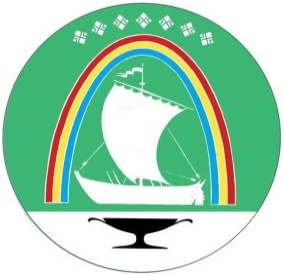 Саха Өрөспүүбүлүкэтин«ЛЕНСКЭЙ ОРОЙУОН» муниципальнайтэриллиитэ     РАСПОРЯЖЕНИЕ     РАСПОРЯЖЕНИЕ                          Дьаhал                          Дьаhал                          Дьаhал                г.Ленск                г.Ленск                             Ленскэй к                             Ленскэй к                             Ленскэй кот «17» марта 2021 года                                                      № 01-04-388/1                 от «17» марта 2021 года                                                      № 01-04-388/1                 от «17» марта 2021 года                                                      № 01-04-388/1                 от «17» марта 2021 года                                                      № 01-04-388/1                 от «17» марта 2021 года                                                      № 01-04-388/1                 Об организации и проведении месячника охраны труда в муниципальном образовании «Ленский район»Глава   п/п              Ж.Ж. Абильманов